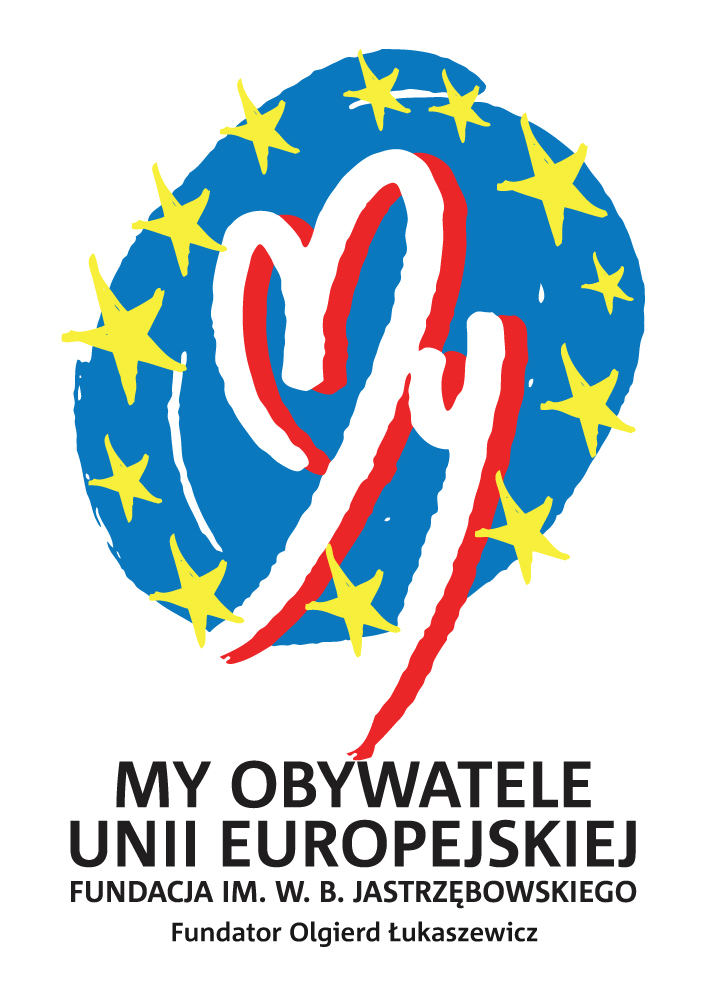 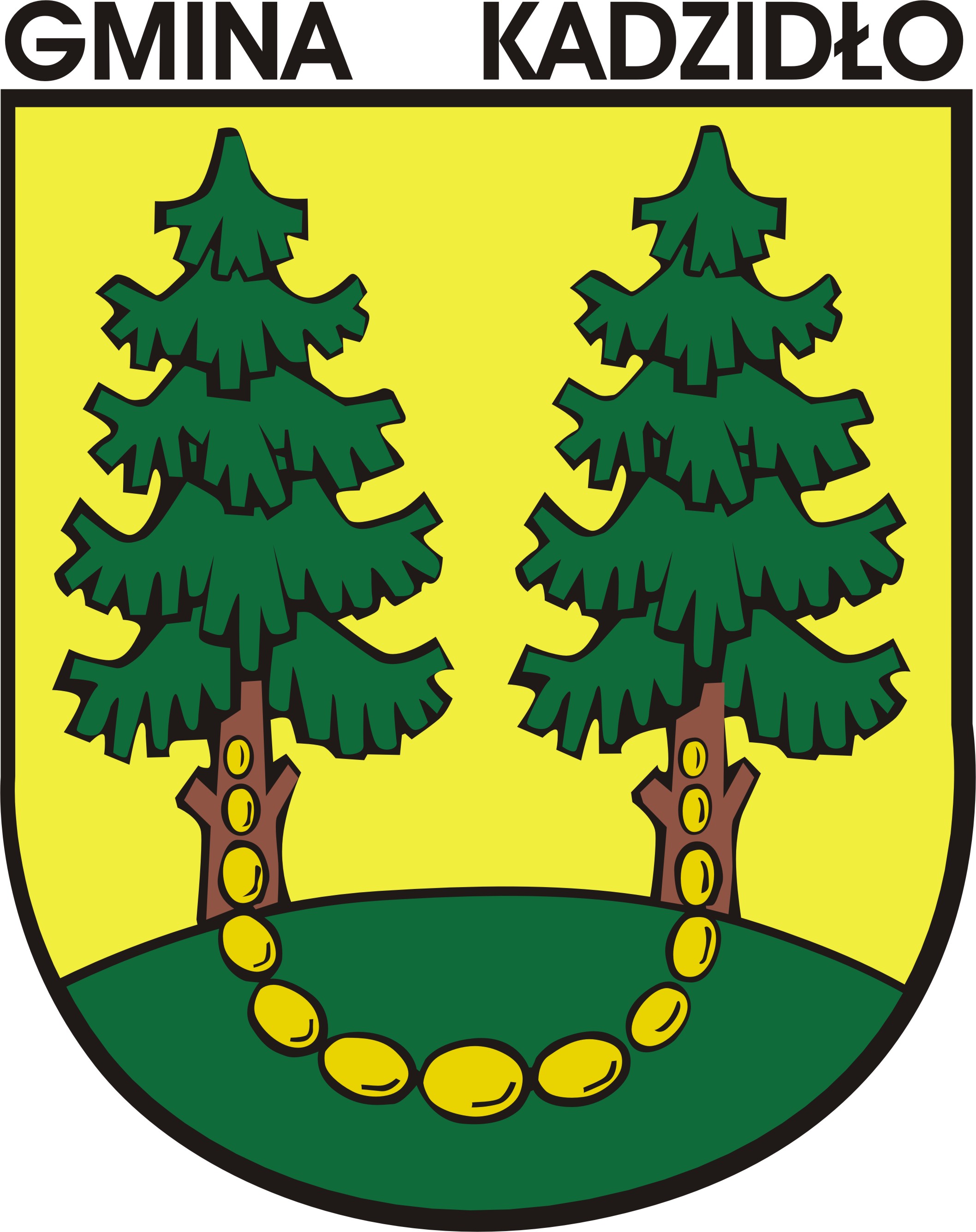 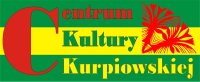 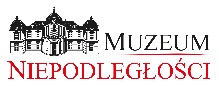 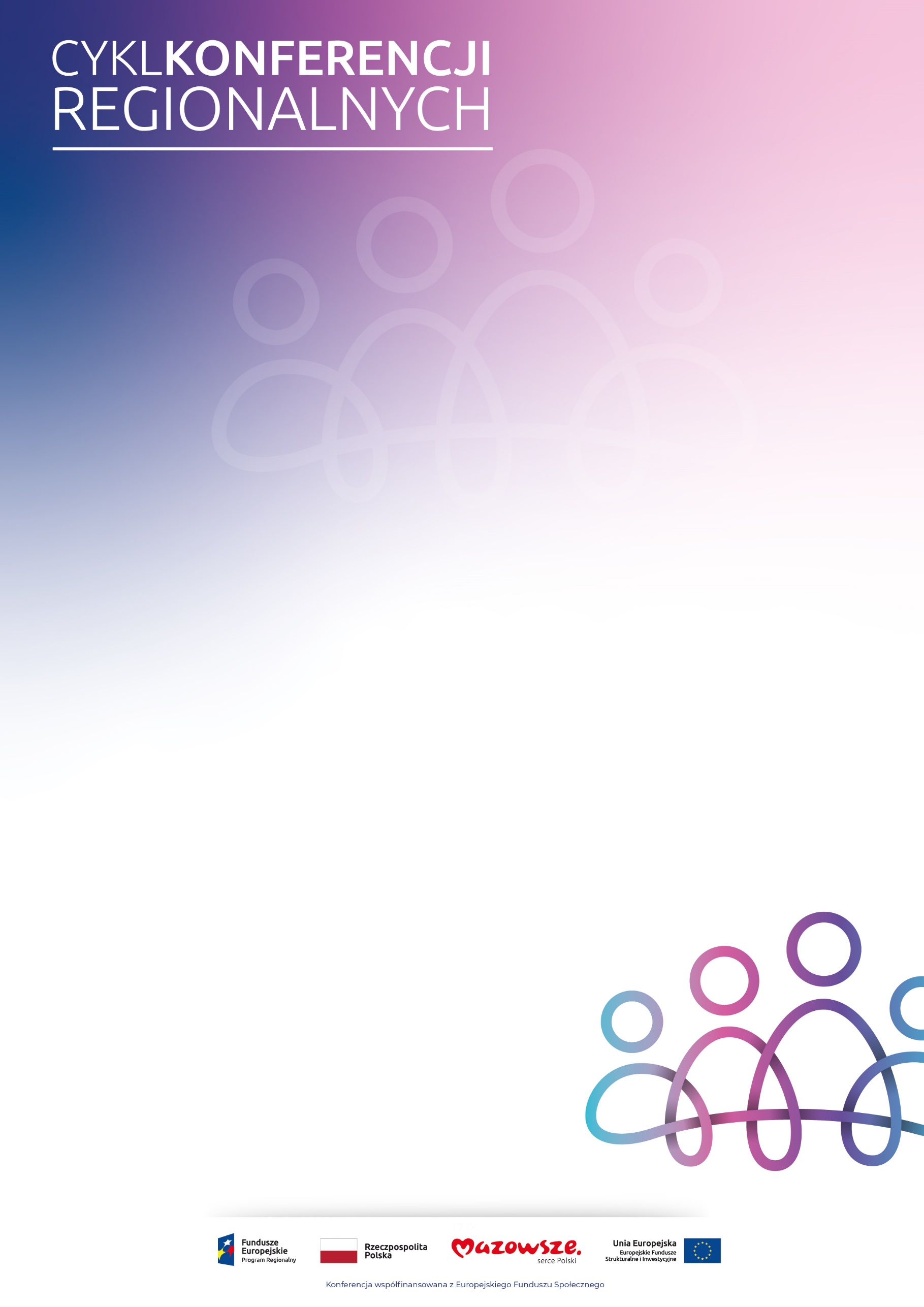 9.30   -   10.00Powitalna kawaPowitalna kawa10.00 -  10.15Uroczyste otwarcie konferencji Mirosław Augustyniak – Radny Sejmiku Województwa Mazowieckiego Mariusz Popielarz – Dyrektor Delegatury Urzędu Marszałkowskiego Województwa Mazowieckiego w Ostrołęce Mariusz Frankowski – Dyrektor  Mazowieckiej Jednostki Wdrażania Programów UnijnychUroczyste otwarcie konferencji Mirosław Augustyniak – Radny Sejmiku Województwa Mazowieckiego Mariusz Popielarz – Dyrektor Delegatury Urzędu Marszałkowskiego Województwa Mazowieckiego w Ostrołęce Mariusz Frankowski – Dyrektor  Mazowieckiej Jednostki Wdrażania Programów Unijnych10.15 – 10:30Fundusze Europejskie – wspólnie tworzymy naszą przyszłośćMariusz Frankowski – Dyrektor  Mazowieckiej Jednostki Wdrażania Programów UnijnychFundusze Europejskie – wspólnie tworzymy naszą przyszłośćMariusz Frankowski – Dyrektor  Mazowieckiej Jednostki Wdrażania Programów Unijnych10.30 – 11.50Debata Co słychać w regionie? Rozwój lokalny dzięki funduszom europejskim.(MJWPU – Dyrektor Mariusz  Frankowski, MWIE im. W. B. Jastrzębowskiego Bartłomiej Kłusek, Stanisław Jastrzębski – Wójt Gminy Długosiodło, Dariusz  Łukaszewski –Wójt Gminy Kadzidło, Stanisław Kubeł – Starosta Powiatu Ostrołęckiego)Debata Co słychać w regionie? Rozwój lokalny dzięki funduszom europejskim.(MJWPU – Dyrektor Mariusz  Frankowski, MWIE im. W. B. Jastrzębowskiego Bartłomiej Kłusek, Stanisław Jastrzębski – Wójt Gminy Długosiodło, Dariusz  Łukaszewski –Wójt Gminy Kadzidło, Stanisław Kubeł – Starosta Powiatu Ostrołęckiego)11.50 – 12.00Konstytucja dla Europy W.B. Jastrzębowski (fragment)Olgierd ŁukaszewiczKonstytucja dla Europy W.B. Jastrzębowski (fragment)Olgierd Łukaszewicz12.00 – 12.15przerwa kawowaprzerwa kawowa12.15 – 12.30Aktualne nabory w ramach FEM 2021-2027 Elżbieta Mech – Kierownik MJWPU OZ w Ostrołęce  12.30 – 12.45Prezentacja działań wdrażanych przez Wojewódzki Urząd Pracy 
w Warszawie w ramach FEM 2021-2027Mirosław Augustyniak  - Dyrektor WUP w Warszawie Filia w Ostrołęce 12.45 – 13.00Mazowiecki Regionalny Fundusz Pożyczkowy Anna Chojnacka – Kierownik Zespołu Obsługi Klienta 13.00 – 13.30Zakończenie i podsumowanie konferencji